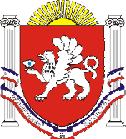 РЕСПУБЛИКА    КРЫМРАЗДОЛЬНЕНСКИЙ РАЙОНБОТАНИЧЕСКИЙ СЕЛЬСКИЙ СОВЕТ 75-е заседание 1 созываРЕШЕНИЕ11 февраля  2019г.                            с. Ботаническое                                 № 4Об исполнении Плана мероприятий по противодействию коррупции на территории муниципального образования Ботаническое сельское поселение Раздольненского района Республики Крым на 2018 год  В целях организации исполнения  Федерального закона от 25.12.2008 г.  № 273-ФЗ «О противодействии коррупции»,   руководствуясь уставом Ботанического сельского поселения, принимая во внимание рекомендации постоянной комиссии по законности, правопорядку, регламенту, мандатам, служебной этике, кадровой политике и местному самоуправлению от Ботанический сельский совет, РЕШИЛ:Утвердить отчет об исполнении Плана мероприятий по противодействию коррупции на территории Ботанического сельского поселения (прилагается).2. Настоящее решение вступает в силу со дня принятия.3. Настоящее решение  обнародовать путем размещения  на официальном сайте Администрации Ботанического сельского поселения (admbotanika.ru).  4. Контроль за исполнением настоящего решения возложить на председателя Ботанического сельского совета Власевскую Милу АнатольевнуПредседатель Ботанического сельского совета –глава администрации Ботаническогосельского поселения 		                                                   М.А. ВласевскаяПриложение к  решению 75 заседания  Ботанического сельского совета  от  11.02.2019  № 4ОТЧЕТ ОБ ИСПОЛНЕНИИ ПЛАНАмероприятий по противодействию коррупции в Ботаническом сельском поселении Раздольненского района Республики Крым на 2018 год№ п/пНаименование мероприятияОтметка об исполненияИсполнители1Разработка проектов нормативных правовых актов в целях реализации федерального законодательства по противодействию коррупции Внесены изменения в действующие НПАПредседатели       комиссийГлава администрации2.Проведение антикоррупционной экспертизы проектов нормативных правовых актов муниципального образования, в целях недопущения условий способствующих проявлению коррупции Исполнено согласно плана Глава администрации  3.Проведение антикоррупционной экспертизы действующих нормативных правовых актов в  Ботаническом сельском поселенииИсполнено согласно плана Глава администрации 4.Приведение муниципальных нормативно правовых актов в соответствии с требованиями федеральных законов, нормативно правовых  актов федеральных государственных органов и нормативно правовых актов органов государственной власти Республики Крым по  вопросам противодействия коррупцииПриведены в соответствие по инициативе прокуратуры Раздольненского районаГлава администрации 5.Проведение качественного подбора кандидатов через проведение конкурса и назначение на муниципальные должности муниципальной службы в  Ботаническом сельском поселенииНарушений не выявленоГлава администрации 6.Формирование кадрового резерва для замещения муниципальных должностей муниципальной службы, организация работы по утвержденному плануНарушений не выявленоГлава администрации 7.Взаимодействие с общественными организациями по вопросам противодействия коррупции (по согласованию)Направлены НПА на проведение антикоррупционной экспертизыПредседателикомиссийЗаместитель  председателя  Ботанического сельского совета 8.Обеспечение контроля предоставления муниципальными служащими сведений о  доходах,  имуществе и обязательствах имущественного характера в отношении себя, супруга (супруги), несовершеннолетних детей Нарушений не выявленоЗаместитель главы администрации  9.Обеспечение контроля предоставления депутатами  Ботанического сельского совета сведений о доходах, расходах, сведений об имуществе и обязательствах имущественного характера в отношении себя, супруга (супруги), несовершеннолетних детейНарушений не выявленоГлава администрации10.Осуществление проверок правильности  и полноты заполнения сведений о доходах, расходах, сведений об имуществе и обязательствах имущественного характера в отношении себя, супруга( супруги), несовершеннолетних детей, предоставляемых муниципальными служащими администрации и депутатами Ботанического сельского советаНарушений не выявленоГлава администрации11.Обеспечение деятельности комиссии по соблюдению требований к  служебному поведению и урегулированию конфликта интересов в администрации  Нарушений не выявленов течение годаГлава Администрации12.Рассмотрение уведомлений о фактах обращения в целях склонения муниципальных служащих администрации к совершению коррупционных правонарушенийНе выявленноКомиссия по соблюдению требований к  служебному поведению и урегулированию конфликта интересов  в администрации13.Проведение заседаний комиссии по предупреждению и противодействию коррупции в администрации Проведены согласно плана Комиссия   по предупреждению и противодействию коррупции в администрации14.Информация о фактах несоблюдения муниципальными служащими правил этики и служебного поведенияНе выявленоГлава администрации15.Анализ обращений граждан поступающих в  Ботанический сельский совет и иные органы местного самоуправления, на предмет наличия информации о фактах проявления  коррупции со стороны муниципальных служащих  и предоставление данной информации Проведен анализ обращений граждан, поступивших в администрацию Ботанического сельского поселения в 2018 году на предмет наличия информации о фатах проявления коррупции со стороны муниципальных служащих – таких обращений не выявленоГлава администрации16.Проведение анализа соблюдения муниципальными служащими Кодекса этики и служебного поведенияПроведен анализ – нарушений не выявленоГлава администрации17.Привлечение при наличии вины к дисциплинарной ответственности лиц, замещающих руководящие должности муниципальной службы. Нарушения отсутствуютГлава администрации18.Обнародование нормативно - правовых документов и освещение деятельности органов местного самоуправления муниципального образования  по вопросам противодействия коррупции в средствах массовой информации или  на информационном стенде Ботанического сельского советаИсполненГлава администрации19.Проведение проверки на предмет наличия коррупциогенных факторов в конкурсной документации при осуществлении размещения заказов Нарушений не выявленоГлава администрации20.Проведение анализа эффективности бюджетных расходов из муниципального бюджета при размещении заказов на поставки товаров, выполнение работ и оказание услуг для муниципальных нужд муниципального образованияИсполненГлава администрации21.Предоставление отчета по приведению НПА в соответствие с требованиями действующего законодательстваНаправлен отчетГлава администрации22.Проведение качественного подбора кандидатов через проведение конкурса и назначение на муниципальные должности муниципальной службы в Администрации поселенияИсполненоГлава администрации